Publicado en Madrid el 03/11/2017 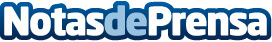 El Gran Sorteo de Bulevip: La tienda líder en nutrición deportiva reparte más de 12.000€ en premiosBulevip, la tienda de referencia en nutrición deportiva, celebra su aniversario sorteando más de 12.000€ en premios entre sus clientes. 'El Gran Sorteo de Bulevip' como ha sido bautizada esta impresionante rifa, ya está en marcha y se prolongará hasta principios del mes de MayoDatos de contacto:Bulevip911 309 808Nota de prensa publicada en: https://www.notasdeprensa.es/el-gran-sorteo-de-bulevip-la-tienda-lider-en Categorias: Nutrición Eventos Ciclismo Otros deportes Consumo Premios http://www.notasdeprensa.es